СЦЕНАРИЙ ОСЕННЕГО ПРАЗДНИКА В              СРЕДНЕЙ ГРУППЕ« Осеннее приключение»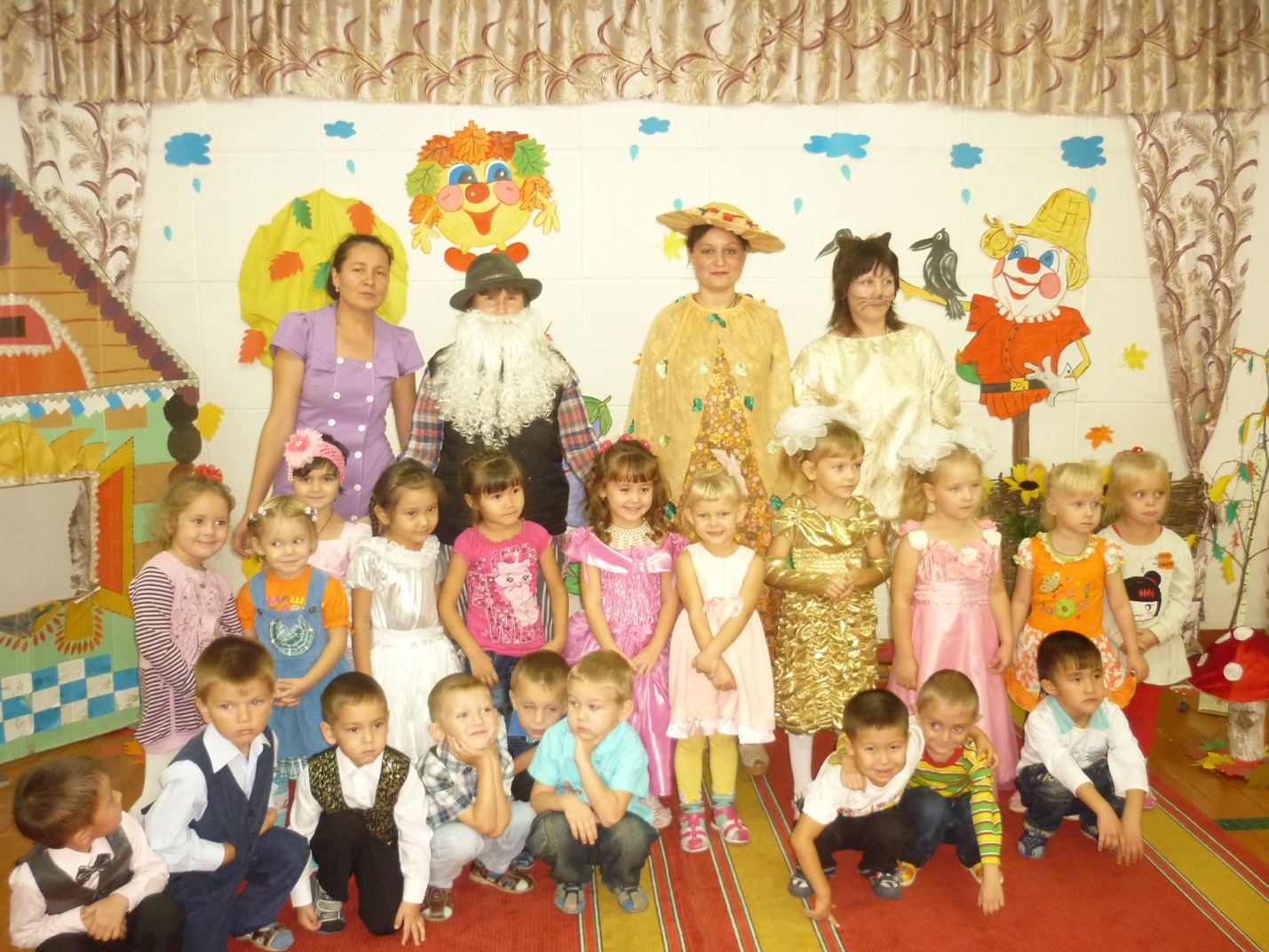 Воспитатель: Колокольцева О.Г    Под музыку в зал входит ведущая  и дети. Встают полукругом.Ведущая: Снова осень за окошком,                      Дождик сыплется горошком.                      Листья падают шурша                      Как же осень хороша!1реб: Листья золотом расшиты             Тропки дождиком умыты,             В ярких шапочках грибы              Все нам, осень даришь ты!2реб: Всюду ходит - бродит осень,             Вот листву и тополь сбросил.3реб: Посмотрите - у рябины покраснели щечки.             На дорожку полетели желтые листочки.                   Песня « Колючий дождик»4 реб: Журавли на юг летят,            Здравствуй, здравствуй  осень!            Всё! Приходи на праздник к нам            Очень, очень просим.        Под музыку в зал входит Осень.5 реб:Машет маленькой ладошкой           Листик желтый на ветру,           Перед самою зимою,           Он прощается со мною.Осень: Я всегда на праздник рада               Приходить к вам в детский сад               Я люблю повеселиться,              Поиграть в кругу ребят              У меня в руках корзинка(показывает)              В ней осенние дары.              Все, чем только я богата принесла для детворы.              Предлагаю поиграть.        Игра» Волшебный платочек» (Дети присаживаются на корточки в центре зала и закрывают глазки. Осень кружиться над ними и накрывает одного ребенка платком. Дети встают и угадывают кого Осень спрятала под платком. В это время за ёлочкой на пенёк усаживается лесовичок . После игры дети усаживаются на стульчики. Слышат громкий смех.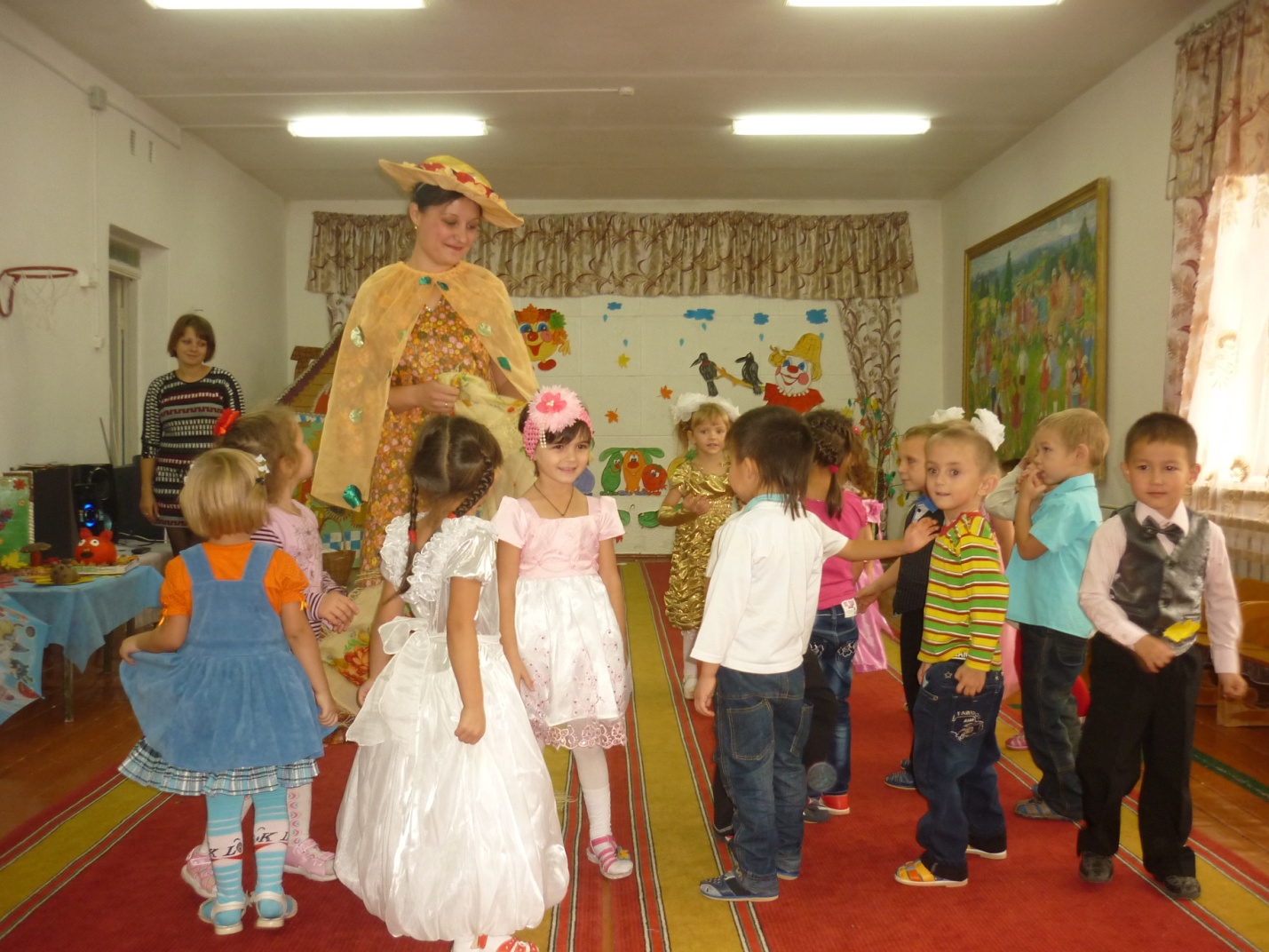 Лесовичок: Хи-хи-хи! Ха-ха-ха!Осень: Ой, ребятки, посмотрите, кто к нам в гости пришел!                 Это мой дружок старичок - лесовичок!                 Ох,  и веселый же он,                 Даже сны ему веселые снятся                 Слышите как хохочет (передразнивает  Ха-ха-ха!)                 Пойду к нему разбужу его.Осень: Просыпайся,  лесовичек, (будит не просыпается)                Давайте вместе попробуем разбудить его.( будит с ребятами)Лесовичок (потягивается):  Здравствуйте ребятки-трулялятки!                                                     Ох и насмешил он меня!Осень: кто?Лесовичок: Да старичок-лесовичок!Осень:  Так это же ты!?Лесовичок: Так я сам себя и рассмешил,хотите и вас рассмешу?Дети: Да!Осень: Конечно хотим!Лесовичок: Давайте с вами поиграем в « Съедобное не съедобное». Если смъедобное ,то вы говорите «Ням-ням-ням» если нет то « фу-фу-фу»    Игра   1. Булочки – хрустяшие ( ням-ням-ням)                2. Тапки - заволящие (фу-фу-фу)                3. Пирожки - слоенные                  4. Валенки - варенные                5. шарики - сырные                6. салфетки - жирные                7. пряники - вкуснящие                8. яблоки - хрустящиеЛесовичок: Какие вы внимательные.                        Ну я вас посмешил ,насмешил!                        А теперь и вы меня порадуйте.                         Очень я люблю когда танцуют,                        А вы станцуете для меня?Осень:  Лесовичок а мы с ребятами тоже очень любим танцевать.               Сейчас мы станцуем для тебя!          Танец « С зонтиками»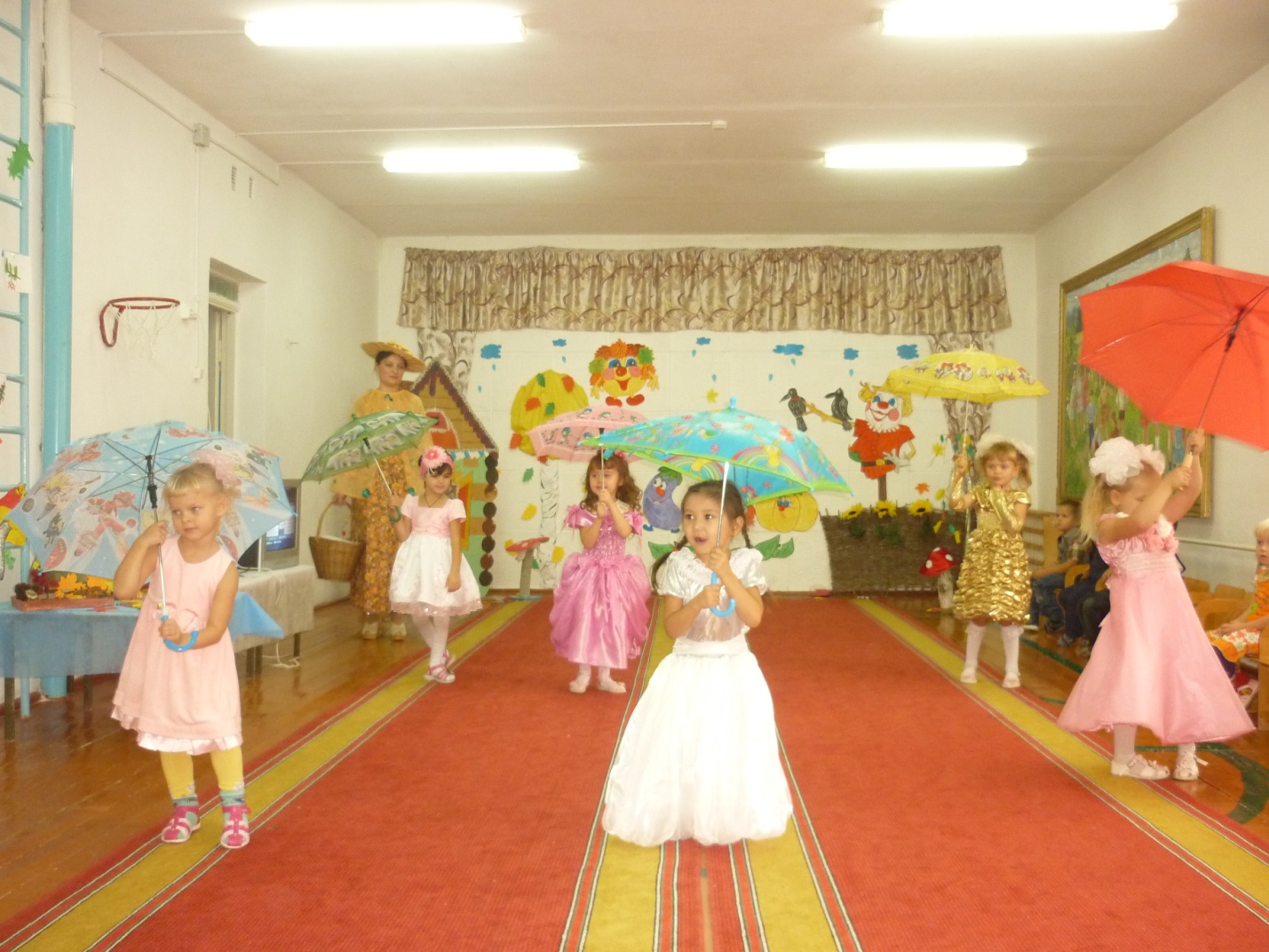 Лесовичок:  Какой замечательный танец!                        Как сильно мне он понравился!                       Ребята вы такие молодцы, спасибо вам.            Звучит музыка входит лиса.Лиса: А что это у нас тут так весело?Лесовичок: Гости у нас лиса. Ребята осень встречают, танцуют, песни поют, играют.Лиса: Понятно, понятно!!! И меня на праздник не приглашают!Осень: Ну что ты лиса, мы тебе очень рады! Милости просим к нам на праздник!Лиса: И останусь я люблю веселиться , песни петь. А ещё могу фокус- покус показать.             Любите фокусы-покусы? Тогда глазки закрывайте и до 3 скорей считайте1(Дети считают все вместе до трех.  В это время лиса крадет корзину с подарками и прячет её.)Осень:   Как же так  вот так фокус –покус ! Посматрите,  дети , а корзинки то нашей с подарками нет!Лесовичек:  Ох уж эта лиса – плутовка сколько раз я ей говорил, обманывать не хорошо!                       А ну отдавай детям корзину с подарками, а то я тебе сейчас покажу такой          Покус! Лиса: Ага! Ну как же разбежалась я их сама съем!Лесовичок:  Съешь сама говоришь ну я тебе покажу  помогайте ребята ( забрасывают лису шишками) Лиса надевает на лоб самодельную шишку.Осень: Лиса , Лесовичок,  ребята сейчас же успокойтесь давайте вопрос решать мирно! (обращается к лисе)Лиса: Ага сначала шишку набили а потом решать мирно ! Теперь точно вы меня обидели.  ОсенЬ : Лиса ну что ж ты не обижайся , садись скорее на пенек сейчас с ребятами поиграем в игру.                   Игра « Найди пару своему листочку»Лиса: Да уж спасибо вам ребята, Очень интересная игра! А корзинку я вам верну! Простите меня детки,  я больше не  буду обманывать!Осень; И ты лиса нас прости! А давайте все вместе споем для наших гостей добрую песенку.                  Песня «Веселый дождик»Осень: С вами весело играть,               Песни петь и танцевать!               Я за все благодарю               И всем яблоки дарю.               Угощайтесь малыши!( все раздают угощенье детям)Осень: Что ж пришла пора прощаться              Дел немало у меня             Всем желаю вам здоровья,             ДО СВИДАНЬЯ, ДЕТВОРА!     ( все уходят)